§9011.  Enforcement and penalties1.  Inspection of violations.  The board may, upon complaint or probable cause, inspect the manufactured housing, manufacturing facilities, a licensee's business facilities or such records as may be necessary to verify whether a violation has occurred. If the board finds that a violation has occurred, it shall proceed pursuant to section 9009.[PL 2017, c. 210, Pt. B, §13 (AMD).]2.  Petition to initiate legal action.  The board may petition the Attorney General to initiate legal action in any court of competent jurisdiction for monetary or injunctive relief to enforce this chapter.[PL 1993, c. 642, §21 (AMD).]3.  Penalties.  Any person found guilty of violation of this chapter may be required to pay a civil penalty of not more than $1,000 for each such violation, but not more than $5,000 for an action consisting of separate violations.[PL 1977, c. 550, §1 (NEW).]4.  Private actions.  The private rights of action created by this subsection are in addition to any rights of enforcement and relief granted to the board in this chapter.  The board shall notify all claimants of their right to seek remedy.A.  A person damaged as a result of a violation of this chapter also has a cause of action in court against the person responsible for the manufacture, brokering, distribution, sale, lease, installation or service, and the court may award appropriate damages and cost for litigation in its judgment.  [PL 2005, c. 344, §11 (AMD).]B.  After exhausting all administrative remedies, a person damaged as a result of a violation of section 9042 also has a cause of action in court against the political subdivision of the State that fails to comply with the provisions of section 9042, and the court may award injunctive relief.  [PL 1999, c. 725, §2 (NEW).][PL 2005, c. 344, §11 (AMD).]5.  Crime designated.  An individual or a director, officer or agent of a corporation who knowingly and willfully violates section 9008 in a manner that threatens the health or safety of any purchaser commits a Class E crime.[PL 1993, c. 642, §21 (AMD).]SECTION HISTORYPL 1977, c. 550, §1 (NEW). PL 1993, c. 642, §21 (AMD). PL 1999, c. 725, §2 (AMD). PL 2005, c. 344, §11 (AMD). PL 2017, c. 210, Pt. B, §13 (AMD). The State of Maine claims a copyright in its codified statutes. If you intend to republish this material, we require that you include the following disclaimer in your publication:All copyrights and other rights to statutory text are reserved by the State of Maine. The text included in this publication reflects changes made through the First Regular and First Special Session of the 131st Maine Legislature and is current through November 1, 2023
                    . The text is subject to change without notice. It is a version that has not been officially certified by the Secretary of State. Refer to the Maine Revised Statutes Annotated and supplements for certified text.
                The Office of the Revisor of Statutes also requests that you send us one copy of any statutory publication you may produce. Our goal is not to restrict publishing activity, but to keep track of who is publishing what, to identify any needless duplication and to preserve the State's copyright rights.PLEASE NOTE: The Revisor's Office cannot perform research for or provide legal advice or interpretation of Maine law to the public. If you need legal assistance, please contact a qualified attorney.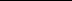 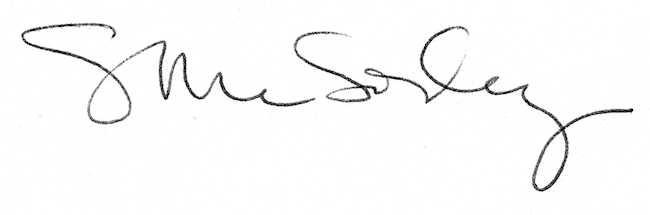 